Publicado en Alcobendas, Madrid el 14/05/2024 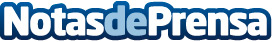 DEKRA organizará un Webinar sobre EcoVadis el 29 de mayo: impulsando la Sostenibilidad Empresarial La empresa DEKRA, ha sido nombrada como socio de formación por EcoVadis, el proveedor líder de calificaciones de sostenibilidad empresarial a nivel mundial. Este nombramiento refleja el compromiso de DEKRA con la sostenibilidad y su capacidad para ayudar a las empresas a mejorar sus prácticas en Medio Ambiente, Trabajo y Derechos Humanos, Ética y Compras SosteniblesDatos de contacto:Stephanie ChanneliereDEKRA/Área de estrategia ESG+34 658859464Nota de prensa publicada en: https://www.notasdeprensa.es/dekra-organizara-un-webinar-sobre-ecovadis-el_1 Categorias: Nacional Comunicación Ecología Eventos Sostenibilidad Webinars Actualidad Empresarial http://www.notasdeprensa.es